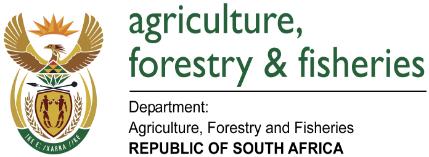 NATIONAL ASSEMBLYWRITTEN REPLYQUESTION 2009 / NW2169EMINISTER OF AGRICULTURE, FORESTRY AND FISHERIES:QUESTION:  Mr R K Purdon (DA) to ask the Minister of Agriculture, Forestry and Fisheries:What are the details of the (a) number of accidents that vehicles owned by his department were involved (i) in each of the past three financial years and (ii) since 1 April 2018, (b) cost for repairs in each case and (c)(i) number of and (ii) reasons for vehicles being written off in each case;(2)  Whether all vehicles owned by his department have tracking devices installed?      NW2169EREPLY:(a)	(i)	2015/2016	=	482016/2017	=	442017/2018	=	44(ii)	1 April 2018	=	5(b)		2015/2016	=	R432 205.24		2016/2017	=	R361 207.342017/2018	=	R658 300.071 April 2018	=	R 34 143.43 	(c)	(i)	2015/2016	=	50		2016/2017	=	672017/2018	=	381 April 2018 	=	0(ii)	2015/2016	=	The repair cost exceeds 50% of the purchase price which is not economical to repair and others written off2016/2017	=	the repair cost exceeds 50% of the purchase price Which is not economical to repair and others written off2017/2018	=	The repair cost exceeds 50% of the purchase price which is not economical to repair and others written off1 April 2018	=	0There are no tracking devices installed on all the departmental vehicles